FINAL PROJECT -3o Geniko Lykeio Polichnis, Thessaloniki,GreeceEVERYDAY HEROES AND THEIR INFLUENCE TO THE CITYPROJECT-MY CITY AND MEAccording to M.Fajar Aulia Ansela Akbar there are two kind of heroes. First is cartoon character like Batmam known as Bruce Wayne, a billionaire who protect the poor, resist against crime , murder and persecution. We can follow him as he teaches us not to be greedy, to share stuffs to the people who need more than we do.The second one is one, who is usually known in our community. Mr Jokowi Jakarta s governer. He is very kind to the poor. He provides free medication and generally helps people through difficult times.People consider him as one of the best governer in the world. Mr Jokovi influences many people of Jakarta, hearing their thoughts, let them speak and trying to find solution to their problem.According to Vitaly Moideichyk a hero works hard and protect citizens in different situations . For Nikita Vorobei the hero should be an example for others and people should trust him. Dimitry  Derkach believes that people like policemen or firemen can be everyday s hero.Illya Petrovich believes that if there are not heroes, people ll not be kind-hearted and open minded.Nikita Burdyko believes that hero is a person who participates in volunteer work and he does a great job without asking for anything.In our country there are lot of everyday heroes. Because of the crisis people help each other everyday.Almost everyone helps everyone psychologically and economically . Among those examples there is a teacher, who helps  lot  poor families and he is an example for parents, students and the rest of the people. Another example is a family with four children, which decided to adopt a kid with special needs.Everyday Heroes!Final  conclusion by students of 3o Geniko Lykeio Polichichis, Thessaloniki,Greece  A definition with different meanings for every person .Nowadays people believe that a hero is a celebrity, who we admire and wish to emulate .But what about the real heroes , who were  trying and is still trying to change the world? A real hero is Martin Luther King or Susan B. ,they were trying for the both of their lives to protect the world and change It.  But if we take a look around us we will see that there are so many heroes….Our parents are heroes , they are trying to protect us , to give us the efforts to make our dreams reality .Volunteer workers , they are heroes , they are trying to protect the environment , they are  trying to help people and children in need  by providing humanitarian aid without asking anything .Soldiers , they are trying to protect us ,to keep us safe by sacrificing their lives. Moreover heroes are people who live among us and they are our teachers .They are trying every day to help us by shearing the knowledge they have. They are real heroes and they are among us !So we have to open our eyes and take a look around , believe in ourselves and help these people because they are our HEROES !3o Geniko Lykeio PolichnisTeacher: Eleni PlevraContribution to our project from: Labschool Cibubur Senior High school, Indonesia,teacher:Tri Purba DharmasturiSenitsa secondary school. Bellarus, Teacher: Teresa Lutskina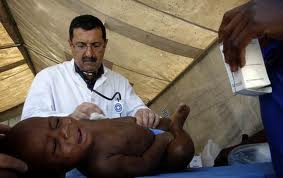 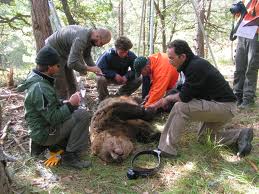 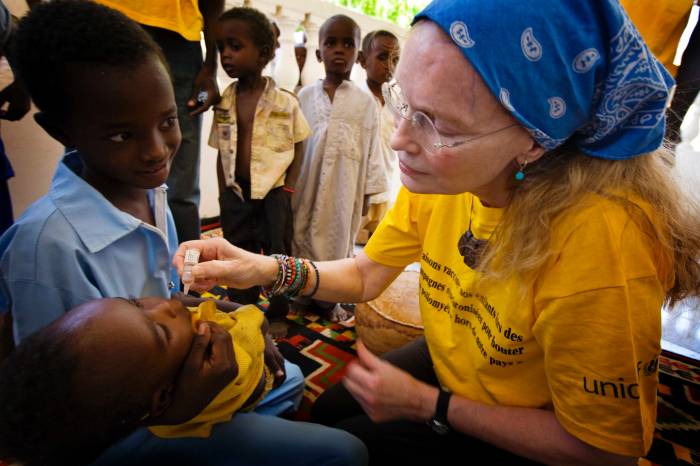 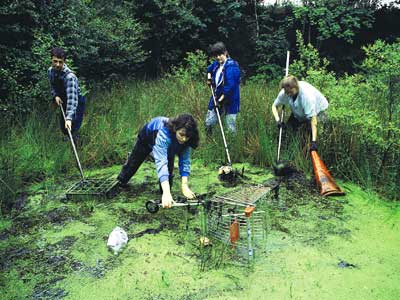 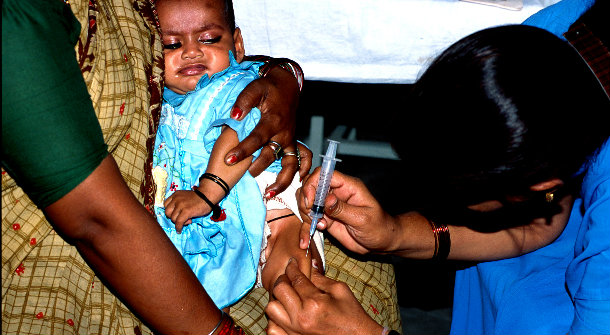 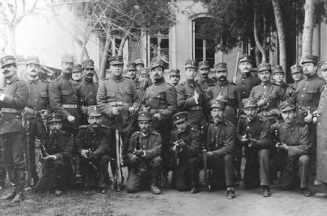 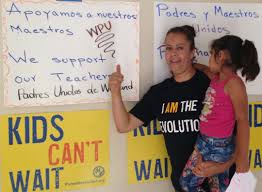 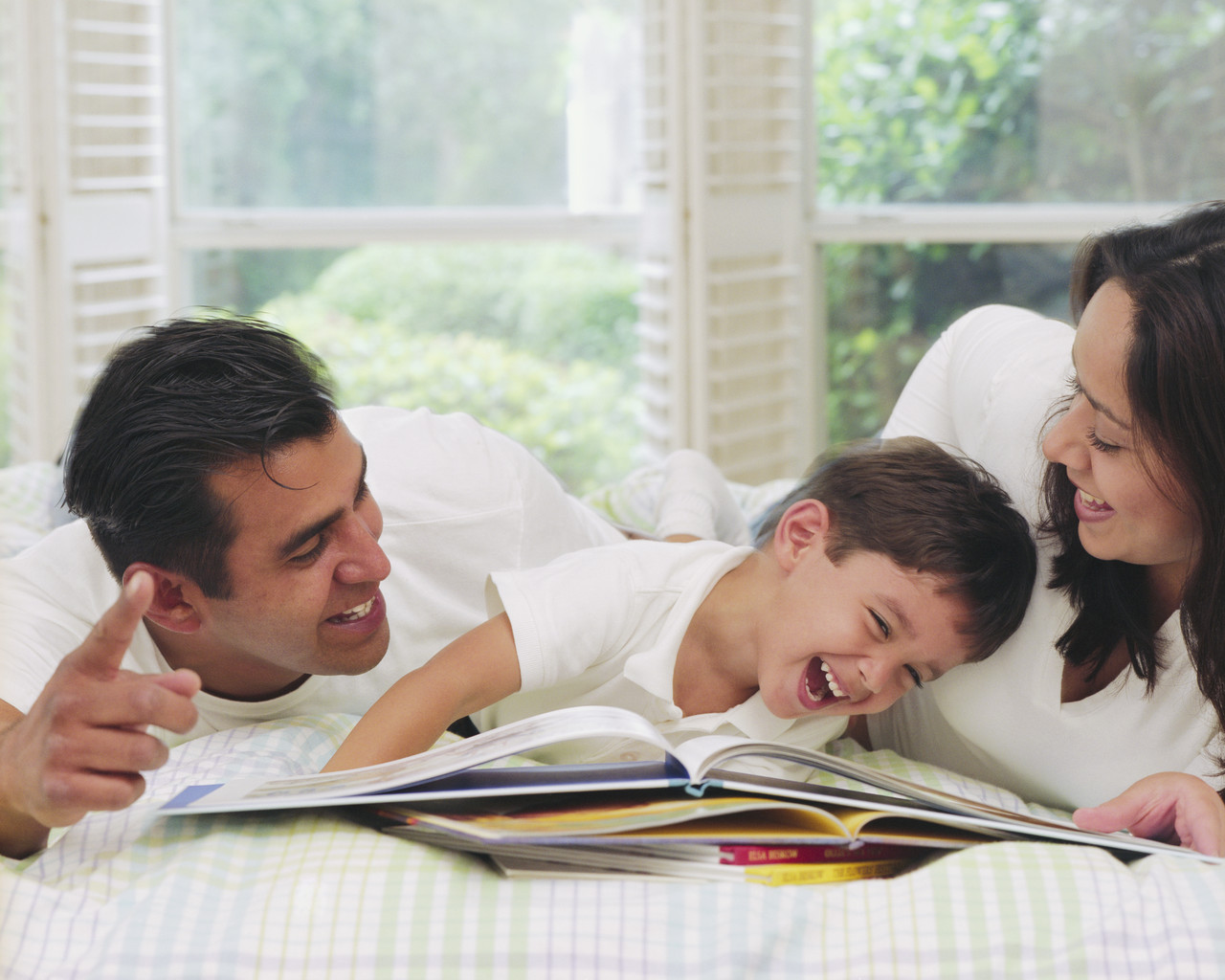 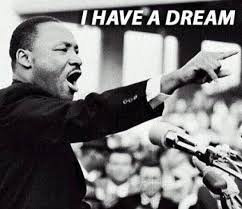 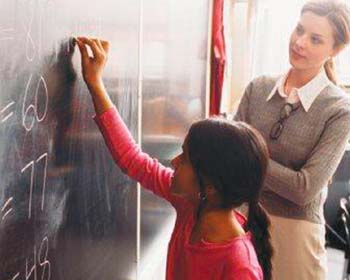 